Фермерские и личные подсобные хозяйстваГаниев, М. Х. Фермерские хозяйства в качестве эффективной формы экономической деятельности в конкурентной рыночной среде / М. Х. Ганиев, Б. З. У. Эргашев // Economics. – 2017. – № 4 (25). – С. 14-17. Данная новая структура в системе управления фермерским движением, в свою очередь, даёт возможности для дальнейшего укрепления прав и интересов фермеров, расширения их полномочий, а самое главное, для внедрения в отрасль достижений в сфере науки и современных сельскохозяйственных технологий. В результате фермеры теперь не ограничиваются одним лишь направлением. Исходя из требований рыночной экономики, они становятся инициаторами внедрения дополнительных отраслей, вхождения промышленности в сельскую местность, налаживания переработки выращенной продукции в этом же самом регионе, а самое главное, обеспечения занятости сельского населения. Ильина, В. И. Особенности деятельности крестьянских (фермерских) хозяйств в условиях международных санкций / В. И. Ильина // Современная наука: тенденции развития. – 2017. – № 17. – С. 58-63.Для данного этапа развития российского законодательства характерна тесная взаимосвязь публичных и частных отраслей права. В статье рассматривается влияние международных санкций, в качестве публичного инструмента, на такие частноправовые отношения, как крестьянские (фермерские) хозяйства. Казанцева, Т. Н. Крестьянские фермерские хозяйства как социальная база сельскохозяйственной потребительской кооперации в Кировской области / Т. Н. Казанцева // Успехи современной науки. – 2017. – Т. 5. № 3. – С. 49-51.В статье обозначены тенденции производства продукции сельского хозяйства в фермерских хозяйствах Кировской области, на основе анкетирования выявлены проблемы их функционирования и отношение к кооперации, даны рекомендации по поддержке фермерских хозяйств, в том числе по развитию фермерской кооперации. Калачева, О. С. Недостатки системы налогообложения крестьянских (фермерских) хозяйств / О. С. Калачева, Ю. С. Бубнова // Бизнес. Образование. Право. Вестн. Волгоградского ин-та бизнеса. – 2017. – № 1 (38). – С. 82-84.В данной статье раскрываются проблемы системы налогообложения крестьянских (фермерских) хозяйств в Российской Федерации. На сегодняшний день одним из более серьезных экономических вопросов в агропромышленном комплексе становится неплатежеспособность и, как следствие, растущая задолженность сельхозпредприятий перед поставщиками, бюджетом и внебюджетными фондам из-за недостатков применяемой системы налогообложения крестьянских (фермерских) хозяйств. Приведены статистические данные уровня просроченной задолженности сельскохозяйственных производителей за 2015-2016 годы. В статье рассматривается система налогообложения ЕСХН, её особенности и недостатки. Выявлены причины неплатежеспособности и задолженности крестьянских (фермерских) хозяйств в России. Кудинова, М. Г. Особенности функционирования и финансового обеспечения деятельности крестьянских (фермерских) хозяйств в условиях макроэкономической нестабильности (на материалах алтайского края) / М. Г. Кудинова, Н. И. Глотова, Ю. В. Герауф // Вестн. Алтайского гос. аграр. ун-та. – 2017. – № 2 (148). – С. 185-193.Кузнецов, А. А. О некоторых проблемах развития крестьянских (фермерских) хозяйств в современной России / А. А. Кузнецов, Р. С. Тамбиев // Наука и современность. – 2017. – № 51. – С. 173-175.В работе рассмотрены некоторые проблемы развития крестьянских (фермерских) хозяйств и различные пути их преодоления. Михайлова, Л. С. Перспективы развития фермерского хозяйства Краснодарского края / Л. С. Михайлова, Д. Д. Кушнир, А. Р. Муратова // Фундаментальные исследования. – 2017. – № 3. – С. 171-174. В статье проведен анализ деятельности малых предприятий агропромышленного сектора Краснодарского края в условиях глубокого структурного экономического кризиса. Представлен обзор основных показателей, характеризующих хозяйственную деятельность рассматриваемых хозяйствующих субъектов. Проанализирована система поддержки фермерства Краснодарского края в условиях новой политико-экономической ситуации в сфере производства сельскохозяйственной продукции. Рассмотрены основные проблемы организации, и работы фермерских хозяйств в части обеспечения рациональных размеров земельных наделов и производственной структуры, технического оснащения, развития межфермерской и кредитной кооперации, совершенствования экономических взаимоотношений с финансово-кредитной системой, получения государственной поддержки, четкого определения правового статуса фермерских хозяйств и  т.д. На основе этого были определены перспективы выведения экономики ЮФО на новый уровень посредством развития фермерского хозяйства.Нефедьева, А. А. О государственной поддержке крестьянских (фермерских) хозяйств / А. А. Нефедьева // Достижения вузовской науки. – 2017. – № 29. – С. 166-170.Исследованы теоретические и прикладные аспекты государственной поддержки крестьянских (фермерских) хозяйств, определены осиновые факторы их дальнейшего совершенствования. Романова, И. В. Личное подсобное хозяйство как дополнительный источник обеспечения продовольственной безопасности / И. В. Романова, Л. А. Слепцова, С. Н. Рубцова // Успехи современной науки. – 2017. – Т. 3. № 2. – С. 83-87.В статье рассмотрены условия и тенденции развития личных подсобных хозяйств в Саратовской области, особенности развития ЛПХ в регионе, обоснована роль ЛПХ в обеспечении устойчивого развития сельских территорий. Симоненко, В. В. Некоторые вопросы регулирования правового статуса крестьянского (фермерского) хозяйства / В. В. Симоненко // Полиматис. – 2017. – № 3. – С. 78-83.В данной статье рассматривается гражданско-правовой статус крестьянского (фермерского) хозяйства. Автор статьи раскрывает социально-правовую природу К(Ф)Х, обращается к понятию сельскохозяйственного товаропроизводителя, рассматриваются меры государственной поддержки и существующие правовые проблемы функционирования К(Ф)Х. Также анализируются предложения, способствующие развитию и совершенствованию деятельности крестьянского (фермерского) хозяйства. Фаррахова, Ф. Ф. Налогообложение крестьянских фермерских хозяйств в качестве индивидуального предпринимателя при едином сельскохозяйственном налоге / Ф. Ф. Фаррахова // Российский электронный науч. журн. – 2017. – № 1. – С. 124-132.Статья посвящена вопросам налогообложения и составления отчетности крестьянских фермерских хозяйств в качестве индивидуальных предпринимателей в Республике Башкортостан. Предметом исследования является начисление и уплата налогов и сборов, страховые взносы, льготы по налогообложению. В статье рассматриваются значение КФХ в аграрном секторе экономики, критерии, по которым организации относят к субъектам малого бизнеса, новые изменения в налогообложении и составления отчетности.Шаравина, Е. В. Необходимость научно обоснованной системы ведения сельскохозяйственного производства в условиях политики импортозамещения / Е. В. Шаравина, А. Т. Стадник, Д. А. Денисов // Вестн. Новосибирского гос. аграр. ун-та. – 2017. – № 1. – С. 246-255.Шароватова, Т. И. Современное состояние и перспективы развития крестьянских (фермерских) хозяйств Ростовской области / Т. И. Шароватова, А. В. Владимирова, М. А. Карпушин // Успехи современной науки. – 2017. – Т. 3. № 2. – С. 77-80.В статье рассматривается современное состояние малого агробизнеса в Ростовской области, представителями которого являются крестьянские (фермерские) хозяйства. Предполагается, что государственная поддержка создаст условия для развития сельскохозяйственной потребительской кооперации, которая будет способствовать решению многих проблем функционирования фермерских хозяйств. Шепелева, Е. А. Дифференциация территории Вологодской области по степени развития крестьянских (фермерских) хозяйств / Е. А. Шепелева // Вестн. гос. аграр. ун-та Северного Зауралья. – 2016. – № 4 (35). – С. 154-161.Дифференциация сельских территорий по степени развития крестьянских (фермерских) хозяйств (К(Ф)Х) необходима для принятия экономически обоснованных решений органами власти различных уровней по отношению к данным хозяйствам. Исследование проводилось на примере муниципальных районов Вологодской области Северо-Западного федерального округа РФ по данным за четыре года - с 2012 по 2015 гг. Метод исследования - экономико-статистический, в том числе факторного и кластерного анализа. При этом были использованы такие показатели, как: доля посевной площади, обрабатываемой К(Ф)Х, во всех категориях хозяйств; доля среднегодового условного поголовья скота и птицы, содержащегося в К(Ф)Х, во всех категориях хозяйств; доля валовой продукции, производимой К(Ф)Х, во всех категориях хозяйств; численность сельского населения; средняя удаленность административного центра от г. Вологда; плотность населения; посевная площадь, обрабатываемая К(Ф) Х, приходящаяся на 1 тыс. чел. сельского населения; среднегодовое условное поголовье скота и птицы, содержащееся в К(Ф)Х, в расчете на 1 тыс. человек сельских жителей; валовая продукция сельского хозяйства, производимая К(Ф)Х, в расчете на 1 сельского жителя; доля трудоспособного населения в общей численности населения; численность населения трудоспособного возраста, приходящаяся на 1 га с.-х. угодий. Проведенный иерархический кластерный анализ позволил распределить районы Вологодской области на 4 кластера по степени развития К(Ф)Х. При этом было использовано сокращение количества переменных до трех при помощи факторного анализа. Данное исследование позволило дифференцировать территорию Вологодской области по степени развития К(Ф)Х, дать предложения по направлениям государственной поддержки этих хозяйств. Шуклина, З. Н. Особенности использования новых инструментов маркетинга в зависимости от типов личных подсобных хозяйств / З. Н. Шуклина // Современные инновации. – 2017. – № 5 (19). – С. 27-31.В статье рассматривается значение маркетинга для аграрной сферы и для личных подсобных хозяйств с учетом отраслевой специфики, особенностей спроса на продукцию, дифференциации потребителей, современных условий развития рынка продовольствия. Составитель: Л. М. Бабанина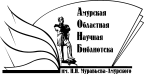 Государственное бюджетное учреждение культуры«Амурская областная научная библиотека имени Н.Н. Муравьева-Амурского